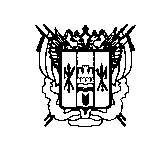  Уважаемые коллеги!Напоминаем Вам о необходимости подготовить и в соответствующие сроки  заполнить на портале «БАРС: «Мониторинг. Здравоохранение» в отчетном периоде «на 1 июля» следующие оперативные отчетные  формы:  	Руководителям учреждений взять под личный контроль своевременность и качество представления данных отчетных форм. И.о. начальника                                                                               А.А. Березина	        Надежда Николаевна Хохлова               т. 223-73-50МИНИСТЕРСТВО   ЗДРАВООХРАНЕНИЯРОСТОВСКОЙ ОБЛАСТИгосударственное бюджетное учреждение   Ростовской области«МЕДИЦИНСКИЙ ИНФОРМАЦИОННО-АНАЛИТИЧЕСКИЙ ЦЕНТР»ИНН  6166052727ОГРН 1056163019846. Ростов-на-Дону, пр. Сельмаш, 14Тел./факс (8632)218-58-81, 252-21-39E-mail: miacrost@miacrost.ru«24» июня  2019 г.   № Руководителям органов управления здравоохранения, главным врачам ЦГБ, ЦРБ, областных медицинских организаций№ п/пОтчетная формаСрок заполнения1«ЦП_стат»05.07.2019г.2«Стат_квартал_NEW»04.07.2019г.3«Кадры_планирование_NEW»05.07.2019г.4«Учреждение_Штаты»05.07.2019г.5«При_1_1_пр_431»01.07.2019г.6«МДТП_ЦП»01.07.2019г.7«МДТП_МО2»01.07.2019г.8«Сокращение смертности по 5-ми нозологиям» (ДТП, Дыхание, Онкология, Пищеварение, Туберкулез)15.07.2019г.9«Сокращение смертности по 2-м нозологиям» (ЦВБ и ИБС)04.07.2019г.10«Участки_смертность» (еженед. и ежемесячн.)08.07.2019г.11«Диспансеризация_взрослых» (ф. 131 и мониторинг)13.07.2019г.12«Сведения_об_умерших_от_ДТП»05.07.2019г.13«Нац_проект_ДЕТСТВО»10.07.2019г.14«Нац_проект_ПМСП»12.07.2019г.15«Бережливая_поликлиника»05.07.2019г.